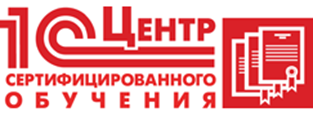 «1С: Предприятие 8». Использование конфигурации «Бухгалтерия предприятия» (пользовательские режимы);ХАРАКТЕРИСТИКА МЕТОДИЧЕСКОГО ПОСОБИЯ ДЛЯ СЛУШАТЕЛЕЙ. НАЧАЛО РАБОТЫ С ПРОГРАММОЙ. ЗАПОЛНЕНИЕ СПРАВОЧНИКОВ Запуск программыЗнакомство с конфигураций "Бухгалтерия предприятия" редакция 3.0. Сервис "Полезная информация". Отчеты руководителюНастройка параметров учетаВвод сведений по организациям. Справочник "Организации"Учетная политика организаций, находящихся на общем режиме налогообложения и организаций, применяющих УСНСправочник "Подразделения"Основные правила работы с документами и отчетами программы "1С:Бухгалтерия 8"Справочники, заполненные программой автоматическиСправочник "Пользователи". Журнал регистрации. Активные пользователи. Настройки программы. Дата запрета изменения данныхТипы цены и установка цены номенклатурыСклады (места хранения)Номенклатурные группы и номенклатура. Счета учета номенклатурыКонтрагенты. Работа со справочником "Контрагенты"Удаление в программеПЛАН СЧЕТОВПОДГОТОВКА К РАСЧЕТУ ЗАРАБОТНОЙ ПЛАТЫ Справочники в учете труда и заработной платы. Отражение расходов по заработной платеСправочники "Физические лица" и "Сотрудники"Кадровый учетОТРАЖЕНИЕ РАСХОДОВ ПО АМОРТИЗАЦИИ ОСНОВНЫХ СРЕДСТВ. ЗАГРУЗКА СПРАВОЧНИКА "КЛАССИФИКАТОР ОКОФ". СПРАВОЧНИК "ОСНОВНЫЕ СРЕДСТВА"ВВОД НАЧАЛЬНЫХ ОСТАТКОВ Ввод начальных остатков по основным средствамВвод начальных остатков по НДС, по счетам 60.01 и 62.02Ввод начальных остатков по счетам 41.01, 51, 80.09, 84.01, 68.01 и 68.04.1 136Журнал операцийУЧЕТ КАССОВЫХ ОПЕРАЦИЙ Приходный кассовый ордерРасходный кассовый ордерОтчеты по кассовым операциямРАБОТА С ПОДОТЧЕТНЫМИ ЛИЦАМИ Документ "Авансовый отчет"Командировочные расходы в налоговом учетеПредставительские расходыОборотно-сальдовая ведомость по счетуБАНКОВСКИЕ ОПЕРАЦИИ Платежное поручение и платежное требование, как документы для регистрации безналичных расчетовРеквизиты уплаты налогов и иных платежей в бюджетПлатежные поручения на перечисление налогов. Обработка "Формирование платежных поручений на уплату налогов и взносов"Банковские выпискиПокупка валюты. Переоценка валютных средствВыгрузка и загрузка платежных документовРАСЧЕТ ЗАРАБОТНОЙ ПЛАТЫ Документы для учета заработной платы. Выплата зарплаты по ведомости. Депонирование заработной платы и ее выплатаПеречисление заработной платы в банк. Заявка на открытие счетов. Зарплатный проектВыплата аванса. Окончательный расчет по заработной платеНачисление заработной платы при применении УСНОтчеты по заработной платеКвартальная отчетность в ПФР. РСВ-1 ПФР. Персонифицированный учетУЧЕТ ОСНОВНЫХ СРЕДСТВ Приобретение оборудования, не требующего монтажа, но с дополнительными расходами по приобретениюПрименение амортизационной премииПриобретение оборудования, требующего монтажаАмортизация основных средств в бухгалтерском и налоговом учетеУчет объектов со сроком полезного использования больше 12 месяцев и стоимостью до 40 000 рублей. Документы "Передача материалов в эксплуатацию","Списание материалов из эксплуатации"Модернизация основных средствГрупповой ввод одноименных основных средств. Временные разницы в связи с разными сроками использования в бухгалтерском и налоговом учетеУЧЕТ НЕМАТЕРИАЛЬНЫХ АКТИВОВУЧЕТ НИОКРУЧЕТ ТОВАРОВ, УСЛУГ Доверенность. Поступление товаровПриобретение товаров, с дополнительными расходами по приобретениюУслуги сторонних организацийКомиссионная торговля. Расчеты с комитентомВозврат товаров поставщикуИмпорт товаровСчет. Реализация товаров, услугДвижение товаров. Инвентаризация товаров на складе. Розничные продажи. Приход излишковЗАЧЕТ ВЗАИМНЫХ ТРЕБОВАНИЙРАСХОДЫ БУДУЩИХ ПЕРИОДОВ. СПИСАНИЕ РАСХОДОВ БУДУЩИХ ПЕРИОДОВУЧЕТ МАТЕРИАЛОВ И ИХ ПЕРЕМЕЩЕНИЕВЫПУСК И РЕАЛИЗАЦИЯ ПРОДУКЦИИ. УСТАНОВКА ЦЕН НОМЕНКЛАТУРЫ. СПЕЦИФИКАЦИИ НОМЕНКЛАТУРЫРАСЧЕТ И КОРРЕКТИРОВКА СЕБЕСТОИМОСТИ ПРОДУКЦИИ. ОПЕРАЦИИ, ЗАВЕРШАЮЩИЕ МЕСЯЦ. ПОМОЩНИК ЗАКРЫТИЯ МЕСЯЦАРАСХОДЫ НА РЕКЛАМУНДС В КОНФИГУРАЦИИ Документы для учета НДСПомощник по учету НДС. Проверка начисленного и предъявленного НДСРАСЧЕТЫ ПО НАЛОГУ НА ПРИБЫЛЬ (ПБУ 18/02) Постоянные налоговые активы и обязательстваОтложенные налоговые активы и обязательстваРасчет налога на прибыльЭКСПРЕСС-ПРОВЕРКА ВЕДЕНИЯ УЧЕТАРЕГЛАМЕНТИРОВАННАЯ ОТЧЕТНОСТЬ Декларация по налогу на прибыль. Отчет о финансовых результатах. Баланс1C-Отчетность – уникальное решение, позволяющее сдавать отчетность через Интернет прямо из программыМежду разделами располагаются самостоятельные работы (практикумы), предназначенные для закрепления основных навыков, полученных при изучении разделов.